NEWS RELEASEFor Immediate Release	Contact:  Dan HaugMay 2, 2017	573-751-2345State Releases April 2017 General Revenue ReportActing State Budget Director Dan Haug announced today that 2017 fiscal year-to-date net general revenue collections increased 3.1 percent compared to 2016, from $7.4 billion last year to $7.6 billion this year.Net general revenue collections for April 2017 decreased by 3.3 percent compared to those for April 2016, from $1.2 billion to $1.17 billion.GROSS COLLECTIONS BY TAX TYPEIndividual income tax collectionsIncreased 2.7 percent for the year, from $5.97 billion last year to $6.13 billion this year.Decreased 3.6 percent for the month.Sales and use tax collectionsIncreased 1.9 percent for the year, from $1.72 billion last year to $1.75 billion this year.Decreased 1.5 percent for the month.Corporate income and corporate franchise tax collectionsDecreased 14.9 percent for the year, from $381.4 million last year to $324.6 million this year.Increased 40.4 percent for the month.All other collectionsIncreased 14.5 percent for the year, from $341.5 million last year to $391.1 million this year.Increased 6.5 percent for the month.RefundsDecreased 4.3 percent for the year, from $1.0 billion last year to $957.8 million this year.Increased 22 percent for the month.Acting Director Haug noted the General Revenue Fund repaid the $500 million borrowed from the Budget Reserve Fund during fiscal year 2017, well ahead of the Constitutional deadline of May 15th.###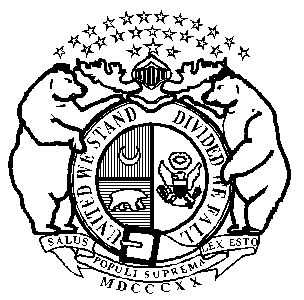 Eric R. GreitensGovernorState of OFFICE OF ADMINISTRATIONPost Office Box 809Jefferson City, Missouri  65102Phone:  (573) 751-1851FAX:  (573) 751-1212Sarah H. SteelmanCommissioner